                                  Province of the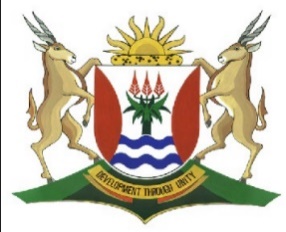 EASTERN CAPEEDUCATIONDIRECTORATE SENIOR CURRICULUM MANAGEMENT (SEN-FET)HOME SCHOOLING SELF-STUDY NOTES AND ACTIVITIESACTIVITY 1- ANSWER BOOK 1.                                        General Journal of Sophie Traders for February 2020              GJGeneral ledger of Sophie Traders	2.	Balance Sheet Accounts SectionAccrued IncomeIncome received in advance/Deferred incomeNominal Accounts SectionCommission IncomeRent income3. ACCOUNTING EQUATIONACTIVITY 2- ANSWER BOOK 1.                                               General Journal of Katlin Traders for February 2020         GJ                                                                                          General ledger of Katlin Traders	2.	Balance Sheet Accounts SectionAccrued IncomeIncome received in advance/Deferred incomeNominal Accounts SectionFee IncomeRent income3. ACCOUNTING EQUATIONACTIVITY 3- ANSWER BOOK 1.                                            General Journal of Bisto Traders for February 2020           GJ                                                                                                                                                 General ledger of BistoTraders	2.	Balance Sheet Accounts SectionAccrued Expense/Expenses payablePrepaid ExpensesNominal Accounts SectionWater and ElectricityRates and Municipal Services                                                                      Rent Expense                                                                      Advertising3. ACCOUNTING EQUATIONACTIVITY 4- ANSWER BOOK 1.                                                   General journal of Bhuwa Traders for February 2020         GJGeneral ledger of Bhuwa Traders		Balance Sheet Accounts SectionPrepaid ExpensesAccrued Expenses/Expenses payableNominal Accounts Section                                                                          Stationery                                                                          Insurance                                                                       Advertising3. ACCOUNTING EQUATIONSUBJECTACCOUNTINGACCOUNTINGGRADEGRADE10DATETOPICFINANCIAL ACCOUNTING OF A SOLE TRADER- FINAL ACCOUNTS AND YEAR ADJUSTMENTS                   FINANCIAL ACCOUNTING OF A SOLE TRADER- FINAL ACCOUNTS AND YEAR ADJUSTMENTS                   FINANCIAL ACCOUNTING OF A SOLE TRADER- FINAL ACCOUNTS AND YEAR ADJUSTMENTS                   FINANCIAL ACCOUNTING OF A SOLE TRADER- FINAL ACCOUNTS AND YEAR ADJUSTMENTS                   FINANCIAL ACCOUNTING OF A SOLE TRADER- FINAL ACCOUNTS AND YEAR ADJUSTMENTS                   FINANCIAL ACCOUNTING OF A SOLE TRADER- FINAL ACCOUNTS AND YEAR ADJUSTMENTS                   Term 2Week7TIME ALLOCATIONTIME ALLOCATION1 Week 1 Week INSTRUCTIONSSee requirements per activitySee requirements per activitySee requirements per activityRESOURCESUSE YOUR TEXTBOOK(S) & PREVIOUS ACTIVITIESUSE YOUR TEXTBOOK(S) & PREVIOUS ACTIVITIESUSE YOUR TEXTBOOK(S) & PREVIOUS ACTIVITIESUSE YOUR TEXTBOOK(S) & PREVIOUS ACTIVITIESUSE YOUR TEXTBOOK(S) & PREVIOUS ACTIVITIESUSE YOUR TEXTBOOK(S) & PREVIOUS ACTIVITIESUSE YOUR TEXTBOOK(S) & PREVIOUS ACTIVITIESUSE YOUR TEXTBOOK(S) & PREVIOUS ACTIVITIESUSE YOUR TEXTBOOK(S) & PREVIOUS ACTIVITIESUSE YOUR TEXTBOOK(S) & PREVIOUS ACTIVITIESJ/VDateDetailsAdjustment Journal EntriesDebitsCredits128Accrued income √15 000√Commission income √15 000√Commission income  for February 2020 not yet accounted for228Rent income √2000√Income received in advance/Deferred income√2000√Rent for March and April 2020 received in advance2020Feb28Commission income√GJ15000√2020Feb28Rent income√GJ2000√2020Feb28Profit &loss account √GJ145000√2020Feb28Totalb/f130 000Accrued income√GJ  15 000√145000√145 000√2020Feb28Income received in advance√GJ 2000√2020Feb28Totalb/f14 000Profit and loss account√GJ12000√14000√14 000√No.Account debitAccount creditAssetsOwner’s EquityLiabilities1.Accrued income√Commission income√+15000√+15000√02.Rent income√Income received in advance√0-2000√+2000√J/VDateDetailsAdjustment Journal EntriesDebitsCredits128Accrued income   √2000√Fee income           √2000√Fee income for February  2020 not yet accounted for2. 28Rent income  √5600  √Income received in advance√5600  √Rent for March 2020 received in advance 2020Feb28Fee income√GJ2000√2020Feb28Rent√GJ5 600√2020Feb28Profit &loss account   √GJ30 000√2020Feb28Total b/f28  000Accrued income  √  GJ  2 000 √30 000 √30 000√2020Feb28Income received in advance√GJ5 600 √2020Feb28Total b/f72 800Profit &loss account√GJ67200√72800√72800√No.Account debitAccount creditAssetsOwner’s EquityLiabilities1.Accrued income√Fee income√+2000√+20√002.Income received in advance√Rent income√-5600√+5600√J/VDateDetailsAdjustment Journal EntriesDebitsCredits128Water and electricity√900√Accrued expenses/Expenses payable√900√Water and electricity account for February 2020 not yet accounted for228Prepaid expense√500√Advertising√500√Advertising account paid for next financial period328Prepaid expense√2275√Rates and municipal services√2275√Rates and municipal services paid for the next financial period428Rent expense√3700√Accrued expense/Expenses payable√3700√Rent for February 2020 not yet accounted for2020Feb28Water and electricity√GJ900√Rent expense√GJ3700√2020Feb28Advertising√GJ500√Rates and municipal services√GJ2275√2020Feb28Totalb/f88502020Feb28Profit and loss account√GJ9750√Accrued expense√GJ900√9750√9750√2020Feb28Total b/f100002020Feb28Prepaid expense√GJ2275√Profit and loss account√7725√10000√10000√2020Feb28Totalb/f40 7002020Feb 28Profit and loss account√GJ43 300√Accrued expense√GJ3700√44 400√44 400√2020Feb 28Total b/f45002020Feb28Prepaid expenseGJ500√Profit and loss account√GJ40004500√4500√No.Account debitAccount creditAssetsOwner’s EquityLiabilities1Water and electricity√Accrued expense√0-900√+900√2Prepaid expense√Advertising√+500√+500√03Prepaid expense√Rates and municipal services√+2 275√+2 275√04Rent expense√Accrued expense√0-3700√+3700√J/VDateDetailsAdjustment Journal EntriesDebitsCredits128Prepaid expense√250√Stationery√250√Stationery paid in advance228Prepaid expense√750√Insurance√750√Insurance paid in advance328Advertising√360√Accrued expense√360√Advertising for February 2020 not yet accounted for2020Feb28Stationery√GJ250√Insurance√GJ750√2020Feb28Advertising√GJ360√2020Feb28Total B/F32502020Feb28Prepaid expense√GJ250√Profit and loss account√GJ3000√3250√3250√2020Feb28Total B/F85002020Feb28Prepaid expense√GJ750√Profit and loss account√GJ7750√8500√8500√2020Feb28TotalB/F70002020Feb28 Profit and loss account√GJ7360√Accrued expense√G/J360√7360√7360√No.Account debitAccount creditAssetsOwner’s EquityLiabilities1.Prepaid expense√Stationery√+250√+250√02. Prepaid expense√Insurance√+750√+750√3.Advertising√Accrued expense√0-360√+360√